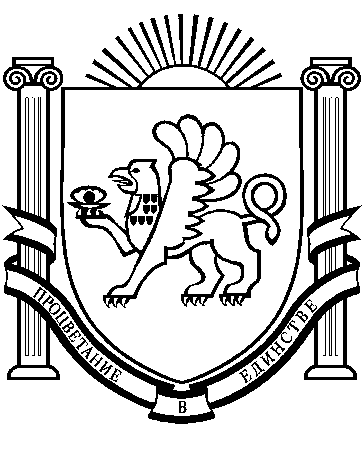 РЕСПУБЛИКА  КРЫМРАЗДОЛЬНЕНСКИЙ  РАЙОНАДМИНИСТРАЦИЯ БОТАНИЧЕСКОГО СЕЛЬСКОГО ПОСЕЛЕНИЯПОСТАНОВЛЕНИЕ17 апреля 2020                       с. Ботаническое                                        №  80Об утверждении проекта постановления «О внесении изменений в административный регламент исполнения муниципальной функции по осуществлению муниципального контроля в сфере благоустройства и санитарного содержания территории Ботанического сельского поселения, утвержденный постановлением администрации Ботанического сельского поселения от 04.07.2017 г. № 100»В соответствии со ст. 37 Федерального закона от 06.10.2003 № 131-ФЗ «Об общих принципах организации местного самоуправления в Российской Федерации», Законом Республики Крым от 21.08.2014 № 54-ЗРК «Об основах местного самоуправления в Республики Крым», федеральным законом от 26.12.2008 № 294-ФЗ «О защите прав юридических лиц и индивидуальных предпринимателей при осуществлении государственного контроля (надзора) и муниципального контроля», Федеральным законом от 29.11.2014 № 377-ФЗ «О развитии Крымского федерального округа и свободной экономической зоне на территориях Республики Крым и города федерального значения Севастополя», администрация Ботанического сельского поселения ПОСТАНОВЛЯЕТ:	1. Утвердить проект постановления «О внесении изменений в административный регламент исполнения муниципальной функции по осуществлению муниципального контроля в сфере благоустройства и санитарного содержания территории Ботанического сельского поселения, утвержденный постановлением администрации Ботанического сельского поселения от 04.07.2017 г. № 100» согласно приложению.2. Обнародовать данное постановление на информационном стенде администрации Ботанического сельского поселения. 3. Направить  проект «О внесении изменений в административный регламент исполнения муниципальной функции по осуществлению муниципального контроля в сфере благоустройства и санитарного содержания территории Ботанического сельского поселения, утвержденный постановлением администрации Ботанического сельского поселения от 04.07.2017 г. № 100»  на согласование в прокуратуру Раздольненского района для осуществления правовой оценки на предмет соответствия действующему  законодательству.4. Рассмотреть проект постановления «О внесении изменений в административный регламент исполнения муниципальной функции по осуществлению муниципального контроля в сфере благоустройства и санитарного содержания территории Ботанического сельского поселения, утвержденный постановлением администрации Ботанического сельского поселения от 04.07.2017 г. № 100» после получения положительного заключения  прокуратуры Раздольненского района.5. Контроль за исполнением настоящего постановления оставляю за собой.Председатель Ботанического сельскогосовета - глава администрацииБотанического сельского поселения                                М.А.ВласевскаяПРОЕКТРЕСПУБЛИКА  КРЫМРАЗДОЛЬНЕНСКИЙ  РАЙОНАДМИНИСТРАЦИЯ БОТАНИЧЕСКОГО СЕЛЬСКОГО ПОСЕЛЕНИЯПОСТАНОВЛЕНИЕ00.00.2020 года                    с. Ботаническое                   № 000О внесении изменений в административный регламент исполнения муниципальной функции по осуществлению муниципального контроля в сфере благоустройства и санитарного содержания территории Ботанического сельского поселения, утвержденный постановлением администрации Ботанического сельского поселения от 04.07.2017 г. № 100В соответствии со ст. 37 Федерального закона от 06.10.2003 № 131-ФЗ «Об общих принципах организации местного самоуправления в Российской Федерации», Законом Республики Крым от 21.08.2014 № 54-ЗРК «Об основах местного самоуправления в Республики Крым», федеральным законом от 26.12.2008 № 294-ФЗ «О защите прав юридических лиц и индивидуальных предпринимателей при осуществлении государственного контроля (надзора) и муниципального контроля», Федеральным законом от 29.11.2014 № 377-ФЗ «О развитии Крымского федерального округа и свободной экономической зоне на территориях Республики Крым и города федерального значения Севастополя», администрация Ботанического сельского поселения ПОСТАНОВЛЯЕТ:1. Внести следующие изменения в административный регламент исполнения муниципальной функции по осуществлению муниципального контроля в сфере благоустройства и санитарного содержания территории Ботанического сельского поселения, утвержденный постановлением администрации Ботанического сельского поселения от 04.07.2017 г. № 100:1.1. Абзац пятый пункта 21 изложить в следующей редакции:«Внеплановые проверки проводятся по согласованию с органами прокуратуры в порядке, установленном Федеральным законом от 26 декабря 2008 года N 294-ФЗ "О защите прав юридических лиц и индивидуальных предпринимателей при осуществлении государственного контроля (надзора) и муниципального контроля". Срок проведения внеплановой выездной проверки не может превышать пять рабочих дней. Указанные положения не применяются при проведении внеплановых проверок в рамках федерального государственного контроля за обеспечением защиты государственной тайны.».2. Настоящее постановление подлежит официальному опубликованию (обнародованию) в установленном порядке.3. Настоящее постановление вступает в силу с момента подписания4. Контроль за выполнением постановления оставляю за собой.Председатель Ботанического сельскогосовета - глава администрацииБотанического сельского поселения				М.А.Власевская